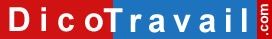 Prénom – Nom
Adresse
Code Postal – VilleNom de la Société
Adresse
Code postal – VilleLettre recommandée avec accusé de réception ou Lettre remise en main propre contre déchargeDemande de changement de classificationLieu, Date,Madame, Monsieur,J’occupe dans votre entreprise un emploi de < libellé de votre emploi > depuis le < date >. Je suis actuellement classé < niveau, coefficient … >.Cette classification ne correspond pas à < mon niveau d’étude, mon expérience professionnelle … >.Détaillez votre niveau d’étude, votre expérience professionnelle et expliquez en quoi cela ne correspond pas à votre classification. Ainsi, si l’on s’en réfère aux critères de classification définis dans la convention collective de < nom de la convention collective > applicable à l’entreprise, je devrais être classé < niveau, coefficient … >.Je vous demande donc par la présente un changement de ma classification. Afin d’en discuter, je souhaiterai pouvoir m’entretenir avec vous.Je vous prie d’agréer, Madame, Monsieur, l’expression de mes salutations distinguées.SignatureAVERTISSEMENT sur l'utilisation des modèles de lettresNous vous rappelons que le site Dicotravail.com ne donne aucun conseil personnalisé. Les modèles de lettres ne constituent pas une consultation juridique ni une rédaction réalisée en fonction de votre cas personnel. Ce qui implique qu’avant toute démarche pouvant avoir des conséquences, nous vous conseillons de recourir au conseil d'un avocat, le site Dicotravail.com ne saurait en aucun cas s’y substituer.Il en résulte que la responsabilité de l'auteur ne saurait être recherchée du fait de l'utilisation des modèles de lettres.Lettre de demande de changement de classification